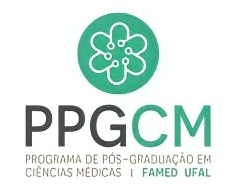 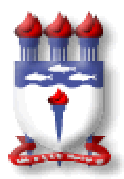 UNIVERSIDADE FEDERAL DE ALAGOAS FACULDADE DE MEDICINAPROGRAMA DE PÓS-GRADUAÇÃO EM CIÊNCIAS MÉDICASEDITAL N° 04/2023/PPGCM-FAMED-UFALSELEÇÃO DE DISCENTES ESPECIAIS E DOMÍNIO CONEXO2023.2HOMOLOGAÇÃO DAS INSCRIÇÕESMaceió, 16 de agosto de 2023Profa. Dra. Juliana Célia de Farias SantosCoordenadora PPGCM/UFALN° DE INSCRIÇÃONOMEMODALIDADESITUAÇÃOOBSERVAÇÕES25902ANA BÁRBARA DOS SANTOS CALAZANSDOMÍNIO CONEXOCLASSIFICADOMETODOLOGIA DA PESQUISA APLICADA À SAÚDE MATERNO-INFANTIL E NA ADOLESCÊNCIA25894LEILA BEATRIZ DOS SANTOS CALAZANSDOMÍNIO CONEXOCLASSIFICADOIMUNOLOGIA CLÍNICA25820LUCAS EMANUEL DE OLIVEIRA SILVAALUNO ESPECIALCLASSIFICADOINTRODUÇÃO À SUICIDOLOGIA25823MESSIAS BRITO BOMFIM FILHOALUNO ESPECIALCLASSIFICADOMETODOLOGIA DA PESQUISA APLICADA À SAÚDE MATERNO-INFANTIL E NA ADOLESCÊNCIA25888PAULA GUIMARÃES DE CARVALHO SOUZAALUNA ESPECIALCLASSIFICADOINTRODUÇÃO À SUICIDOLOGIA25890DANDARA MARIA FARIAS DE LIMA DANTASALUNO ESPECIALDESCLASSIFICADOHistórico anexado de forma incompleto; Não foram apresentados os comprovantes do currículo lattes para pontuação do barema;25869EDUARDO MONTECELLI PIMENTEL DAMASCENOALUNO ESPECIALDESCLASSIFICADONão foram apresentados os comprovantes de quitação eleitoral; Histórico acadêmico não foi anexado; Barema não foi anexado;25889ÉRICA TAVARES MOREIRAALUNA ESPECIALDESCLASSIFICADOCurrículo não veio no formato do lattes; Barema não foi anexado;25900ERIVALDO LOUREIRO SANTOSDOMÍNIO CONEXODESCLASSIFICADOGraduação apresentada não é da área de saúde; Não foram apresentados os comprovantes do currículo lattes para pontuação do barema; Barema não foi anexado;25899ITALO GARCIA MACIELALUNO ESPECIALDESCLASSIFICADONão foram apresentados os comprovantes do currículo lattes para pontuação do barema; Barema não foi anexado;25903LARISSA DA COSTA BARROSALUNA ESPECIALDESCLASSIFICADONão apresentou diploma de graduação (declarações não são aceitas); Não foram apresentados os comprovantes do currículo lattes para pontuação do barema;